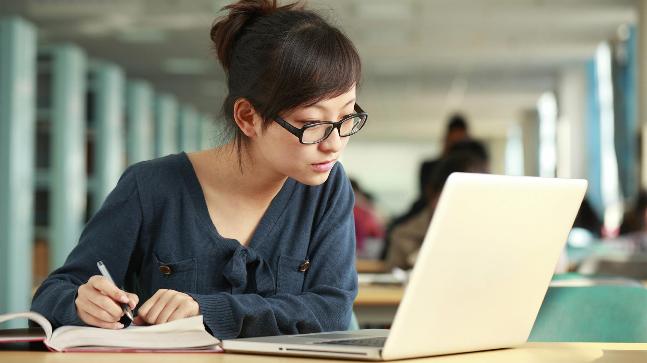 Acknowledgments The following review committees contributed information vital to the development of this course:Subject Matter Expert Name and titleContents Acknowledgments	iiContents	1Syllabus	2Handout 1: Handout Name	3SyllabusDescription The syllabus content will be copied and pasted onto this page.Handout 1: Handout NameDescription The handout content will be copied and pasted onto this page.